 3rd GR. STRINGS: WHAT WEEK IS IT? 2019-20 (up through January)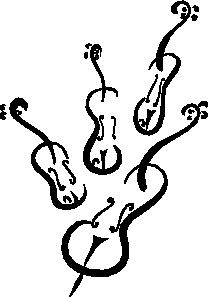 Note: there may be some changes in the schedule due to unforeseen circumstances (for ex. weather, testing), all changes will be announced in advanced.  *My oldest daughter is graduating from UMD 12/17-18, so I will not be in school those days. I will hand out a modified week D schedule during week of 12/9, week C.September 2019September 2019September 2019September 2019September 2019September 2019September 2019September 2019SundayMondayTuesdayTuesdayWednesdayThursdayFridaySaturday22WEEK A23Strings meeting for parents, 6pm 3rd, 7:30 4th & 5th24242526272829WEEK B30NO SCHOOLOctober 2019October 2019October 2019October 2019October 2019October 2019October 2019October 2019SundayMondayMondayTuesdayWednesdayThursdayFridaySaturday(WEEK B)(30NO SCHOOL)(30NO SCHOOL)124 56WEEK C7789NO SCHOOL111213WEEK D1414151618NO SCHOOL1920WEEK A21212223252627WEEK B282829301HALF DAYNovember 2019November 2019November 2019November 2019November 2019November 2019November 2019SundayMondayTuesdayWednesdayThursdayFridaySaturday3WEEK C4567 8910WEEK D11121314 151617WEEK A18192021 222324TBA25HALF DAY26HALF DAY27NO SCHOOL28NO SCHOOL29NO SCHOOL30December 2019December 2019December 2019December 2019December 2019December 2019December 2019SundayMondayTuesdayWednesdayThursdayFridaySaturday1WEEK B2345 678WEEK C9101112  131415MODIFIED WEEK D 1617NO STRINGS* 18NO STRINGS*19 202122WINTER BREAK23WINTER BREAK24WINTER BREAK25WINTER BREAK26WINTER BREAK27WINTER BREAK282930 WINTER BREAK31WINTER BREAK1 WINTER BREAK2SCHEDULE TBA3SCHEDULE TBACALENDAR FOR 2020 WILL BE HANDED OUT BEFORE WINTER BREAK